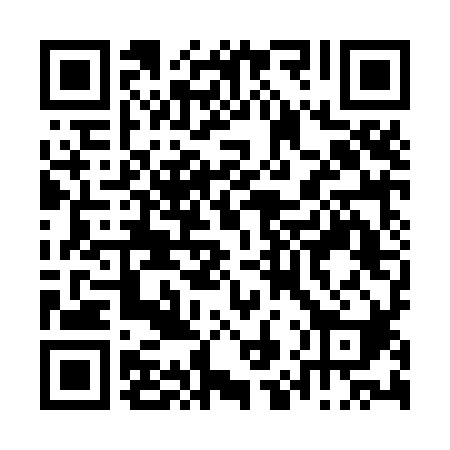 Prayer times for Casais Garridos, PortugalMon 1 Apr 2024 - Tue 30 Apr 2024High Latitude Method: Angle Based RulePrayer Calculation Method: Muslim World LeagueAsar Calculation Method: HanafiPrayer times provided by https://www.salahtimes.comDateDayFajrSunriseDhuhrAsrMaghribIsha1Mon5:477:191:396:098:009:272Tue5:457:181:396:108:019:283Wed5:437:161:396:118:029:294Thu5:417:141:386:118:039:315Fri5:407:131:386:128:049:326Sat5:387:111:386:128:059:337Sun5:367:101:386:138:069:348Mon5:347:081:376:148:079:359Tue5:327:071:376:148:089:3710Wed5:307:051:376:158:099:3811Thu5:297:041:366:168:109:3912Fri5:277:021:366:168:119:4113Sat5:257:011:366:178:129:4214Sun5:236:591:366:178:139:4315Mon5:216:581:356:188:149:4416Tue5:206:561:356:198:159:4617Wed5:186:551:356:198:169:4718Thu5:166:531:356:208:179:4819Fri5:146:521:356:208:189:5020Sat5:126:501:346:218:199:5121Sun5:116:491:346:228:209:5322Mon5:096:481:346:228:219:5423Tue5:076:461:346:238:229:5524Wed5:056:451:346:238:239:5725Thu5:036:441:336:248:249:5826Fri5:026:421:336:248:259:5927Sat5:006:411:336:258:2610:0128Sun4:586:401:336:268:2710:0229Mon4:566:381:336:268:2810:0430Tue4:556:371:336:278:2910:05